PurposeTo explain to Kent Park Primary School parents, carers, staff and students the processes and procedures in place to support students diagnosed as being at risk of suffering from anaphylaxis. This policy also ensures that Kent Park Primary School is compliant with Ministerial Order 706 and the Department’s guidelines for anaphylaxis management.ScopeThis policy applies to:all staff, including casual relief staff and volunteersall students who have been diagnosed with anaphylaxis, or who may require emergency treatment for an anaphylactic reaction, and their parents and carers.  PolicySchool StatementKent Park Primary School will fully comply with Ministerial Order 706 and the associated guidelines published by the Department of Education and Training.Anaphylaxis Anaphylaxis is a severe allergic reaction that occurs after exposure to an allergen. The most common allergens for school-aged children are nuts, eggs, cow’s milk, fish, shellfish, wheat, soy, sesame, latex, certain insect stings and medication. SymptomsSigns and symptoms of a mild to moderate allergic reaction can include:swelling of the lips, face and eyeshives or weltstingling in the mouth.Signs and symptoms of anaphylaxis, a severe allergic reaction, can include:difficult/noisy breathingswelling of tonguedifficulty talking and/or hoarse voicewheeze or persistent coughpersistent dizziness or collapsestudent appears pale or floppyabdominal pain and/or vomiting.Symptoms usually develop within ten minutes and up to two hours after exposure to an allergen, but can appear within a few minutes. TreatmentAdrenaline given as an injection into the muscle of the outer mid-thigh is the first aid treatment for anaphylaxis.Individuals diagnosed as being at risk of anaphylaxis are prescribed an adrenaline autoinjector for use in an emergency. These adrenaline autoinjectors are designed so that anyone can use them in an emergency.Individual Anaphylaxis Management Plans All students at Kent Park Primary School who are diagnosed by a medical practitioner as being at risk of suffering from an anaphylactic reaction must have an Individual Anaphylaxis Management Plan. When notified of an anaphylaxis diagnosis, the principal of Kent Park Primary School is responsible for developing a plan in consultation with the student’s parents/carers. Where necessary, an Individual Anaphylaxis Management Plan will be in place as soon as practicable after a student enrols at Kent Park Primary School and where possible, before the student’s first day. Parents and carers must:obtain an ASCIA Action Plan for Anaphylaxis from the student’s medical practitioner and provide a copy to the school as soon as practicableimmediately inform the school in writing if there is a relevant change in the student’s medical condition and obtain an updated ASCIA Action Plan for Anaphylaxisprovide an up-to-date photo of the student for the ASCIA Action Plan for Anaphylaxis when that Plan is provided to the school and each time it is reviewedprovide the school with a current adrenaline autoinjector for the student that has not expired.participate in annual reviews of the student’s Plan.Each student’s Individual Anaphylaxis Management Plan must include: information about the student’s medical condition that relates to allergies and the potential for anaphylactic reaction, including the type of allergies the student hasinformation about the signs or symptoms the student might exhibit in the event of an allergic reaction based on a written diagnosis from a medical practitionerstrategies to minimise the risk of exposure to known allergens while the student is under the care or supervision of school staff, including in the school yard, at camps and excursions, or at special events conducted, organised or attended by the schoolthe name of the person(s) responsible for implementing the risk minimisation strategies, which have been identified in the Planinformation about where the student's medication will be storedthe student's emergency contact detailsan up to date ASCIA Action Plan for Anaphylaxis completed by the student’s medical practitioner.Review and updates to Individual Anaphylaxis Management Plans A student’s Individual Anaphylaxis Management Plan will be reviewed and updated on an annual basis in consultation with the student’s parents/carers. The plan will also be reviewed and, where necessary, updated in the following circumstances: as soon as practicable after the student has an anaphylactic reaction at schoolif the student’s medical condition, insofar as it relates to allergy and the potential for anaphylactic reaction, changeswhen the student is participating in an off-site activity, including camps and excursions, or at special events including fetes and concerts. Our school may also consider updating a student’s Individual Anaphylaxis Management Plan if there is an identified and significant increase in the student’s potential risk of exposure to allergens at school. Location of plans and adrenaline autoinjectorsA copy of each student’s Individual Anaphylaxis Management Plan will be stored with their ASCIA Action Plan for Anaphylaxis in the office of their teacher’s classroom office, in the staffroom on the cupboard, in the sick bay and one in the front office together with the student’s adrenaline autoinjector. Adrenaline autoinjectors must be labelled with the student’s name. All autoinjectors are labelled and on the wall in the front office.Risk Minimisation StrategiesAdrenaline autoinjectors for general useKent Park Primary School will maintain a supply of adrenaline autoinjector(s) for general use, as a back-up to those provided by parents and carers for specific students, and also for students who may suffer from a first-time reaction at school. Adrenaline autoinjectors for general use will be stored at the front office on the wall inside the door and labelled “general use”. The principal is responsible for arranging the purchase of adrenaline autoinjectors for general use, and will consider:the number of students enrolled at Example School at risk of anaphylaxisthe accessibility of adrenaline autoinjectors supplied by parentsthe availability of a sufficient supply of autoinjectors for general use in different locations at the school, as well as at camps, excursions and eventsthe limited life span of adrenaline autoinjectors, and the need for general use adrenaline autoinjectors to be replaced when used or prior to expiry. Emergency Response In the event of an anaphylactic reaction, the emergency response procedures in this policy must be followed, together with the school’s general first aid procedures, emergency response procedures and the student’s Individual Anaphylaxis Management Plan. A complete and up-to-date list of students identified as being at risk of anaphylaxis is maintained by Business Manager Sue Mayne and stored in the front office on the wall and in the sick bay anaphylaxis folder. A copy of identified students Anaphylaxis Communication Plan has been provided to all staff and canteen volunteers.Student’s Adrenaline Autoinjector, together with copy of student’s Individual Anaphylaxis Management Plans and SCIA Action Plans for Anaphylaxis are kept in the back office of their classroom, clearly marked and visible in case of emergency.2 spare General Use Adrenaline Autoinjectors are also kept on top of safe in back room of School Administration Office (together with copies of student’s Individual Anaphylaxis Management Plans and SCIA Action Plans for Anaphylaxis) in case of emergency.For camps, excursions and special events, a designated staff member will be responsible for maintaining a list of students at risk of anaphylaxis attending the special event, together with their Individual Anaphylaxis Management Plans and adrenaline autoinjectors, where appropriate. If a student experiences an anaphylactic reaction at school or during a school activity, school staff must:If a student appears to be having a severe allergic reaction but has not been previously diagnosed with an allergy or being at risk of anaphylaxis, school staff should follow steps 2 – 5 as above. Communication Plan This policy will be available on Kent Park Primary School website so that parents and other members of the school community can easily access information about Kent Park Primary School anaphylaxis management procedures. The parents and carers of students who are enrolled at Kent Park Primary School and are identified as being at risk of anaphylaxis will also be provided with a copy of this policy. ANAPHYLAXIS COMMUNICATION PLANThe principal is responsible for ensuring that all relevant staff, including casual relief staff, canteen staff and volunteers are aware of this policy and Kent Park Primary School’s procedures for anaphylaxis management. Casual relief staff and volunteers who are responsible for the care and/or supervision of students who are identified as being at risk of anaphylaxis will also receive a verbal briefing on this policy, their role in responding to an anaphylactic reaction and where required, the identity of students at risk.The principal is also responsible for ensuring relevant staff are trained and briefed in anaphylaxis management, consistent with the Department’s Anaphylaxis Guidelines.Staff trainingThe principal will ensure that the following school staff are appropriately trained in anaphylaxis management:School staff who conduct classes attended by students who are at risk of anaphylaxisThe Principal has determined Sue Maye and Kim Barsenbach will also receive training, based on a risk assessment of the particular circumstances at your school. School staff who conduct specialist classes, all canteen staff, admin staff, first aiders and any other member of school staff as required by the principal based on a risk assessment.Staff who are required to undertake training must have completed:an approved face-to-face anaphylaxis management training course in the last three years, oran approved online anaphylaxis management training course in the last two years. Kent Park Primary School uses the following training course [ASCIA eTraining course (with 22303VIC, or 22300VIC or 10313NAT].Staff are also required to attend a briefing on anaphylaxis management and this policy at least twice per year (with the first briefing to be held at the beginning of the school year), facilitated by a staff member who has successfully completed an anaphylaxis management course within the last 2 years including School Anaphylaxis Supervisors Sue Mayne or Kim Barsenbach. Each briefing will address:this policythe causes, symptoms and treatment of anaphylaxisthe identities of students with a medical condition that relates to allergies and the potential for anaphylactic reaction, and where their medication is locatedhow to use an adrenaline autoinjector, including hands on practice with a trainer adrenaline autoinjectorthe school’s general first aid and emergency response proceduresthe location of, and access to, adrenaline autoinjectors that have been provided by parents or purchased by the school for general use. When a new student enrols at Kent Park Primary School who is at risk of anaphylaxis, the principal will develop an interim plan in consultation with the student’s parents and ensure that appropriate staff are trained and briefed as soon as possible. The principal will ensure that while students at risk of anaphylaxis are under the care or supervision of the school outside of normal class activities, including in the school yard, at camps and excursions, or at special event days, there is a sufficient number of school staff present who have been trained in anaphylaxis management.Appendices :A. - Anaphylaxis Management PlanB - ASCIA Action Plan for AnaphylaxisC - Anaphylaxis Risk Management ChecklistFurther information and resourcesPolicy and Advisory Library: Anaphylaxis Allergy & Anaphylaxis Australia: Risk minimisation strategiesASCIA Guidelines:  Schooling and childcareRoyal Children’s Hospital: Allergy and immunology  Review cycle and evaluationThe principal will complete the Department’s Annual Risk Management Checklist for anaphylaxis management to assist with the evaluation and review of this policy and the support provided to students at risk of anaphylaxis. Individual Anaphylaxis Management Plan(continues on next page)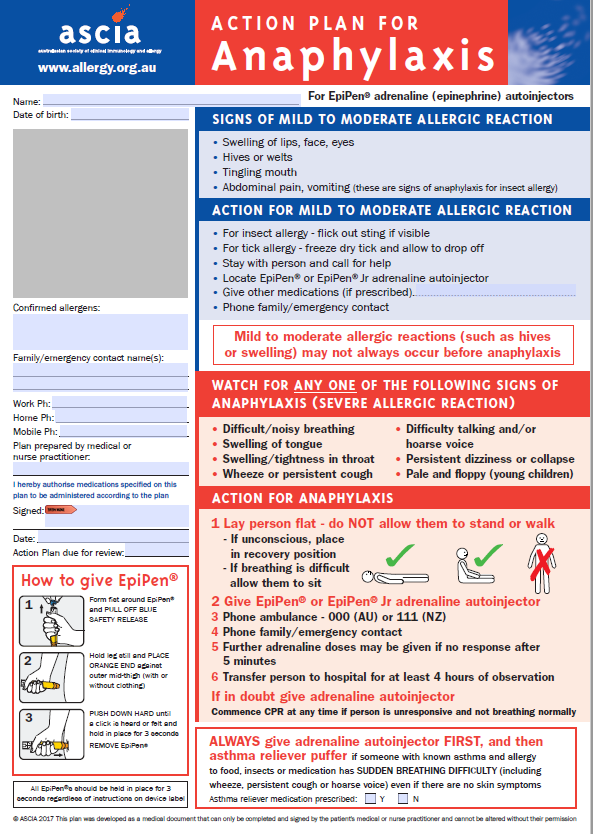 Parents and guardians (via their medical practitioner) can access the ASCIA Action Plan from:http://www.allergy.org.au/health-professionals/anaphylaxis-resources/ascia-action-plan-for-anaphylaxisAnnual risk management checklist (reviewed at the start of each year)CLASSROOMSCLASSROOMS1Keep a copy of the student’s Individual Anaphylaxis Plan in the classroom.  Be sure the ASCIA Action Plan is easily accessible even if the Adrenaline Autoinjector is kept in another location.2Liaise with parents about food related activities ahead of time.3Never give food from outside sources to a student who is at risk of anaphylaxis.4Products labelled ‘may contain traces of nuts’ should not be serviced to students allergic to nuts.  Products labelled ‘may contain milk or egg’ should not be served to students with milk or egg allergy and so forth.5Be aware of the possibility of hidden allergens in food and other substances used in cooking activities (e.g. egg or milk cartons, empty peanut butter jars).6Ensure all cooking utensils, preparation dishes, plates and knives and forks etc. are washed and cleaned thoroughly after preparation of food and cooking.7Have regular discussions with students about the importance of washing hands, eating their own food and not sharing food.8Ensure casual relief teachers, specialist teachers and volunteers are aware of the names of any students at risk of anaphylaxis, the location of each student’s Individual Anaphylaxis Management Plan and Adrenaline Autoinjector, the School’s Anaphylaxis Management Policy and each individual person’s responsibility in managing an incident, ie. seeking a trained staff member.CANTEENCANTEEN1Canteen staff should be above to demonstrate satisfactory training in food allergen management and its implication on food-handling practices, including knowledge of the major food allergens triggering anaphylaxis, cross-contamination issues specific to food allergy, label reading etc.  2Canteen staff, including volunteers, should be briefed about students at risk of anaphylaxis.3Display the student’s name and photo in the canteen.4Products labelled ‘may contain traces of nuts’ should not be served to students allergic to nuts.5Make sure that tablets and surfaces are wiped down with warm soapy water regularly.6Be wary of contamination of other foods when preparing, handling or displaying food.  For example, a tiny amount of peanut butter left on a knife and used elsewhere may be enough to cause a severe reaction in someone who is at risk of anaphylaxis from cow’s milk products or peanuts.YARDYARD1Sufficient school staff on yard duty must be trained in the administration of the Adrenaline Autoinjector (ie. Epipen/Anapen) to be able to respond quickly to an anaphylactic reaction if needed.2All yard duty bags contain laminated cards with the names and photographs of Anaphylactic students.3The Adrenaline Autoinjector and each individual student’s Individual Anaphylaxis Management Plan are easily accessible from the yard, and staff should be aware of their exact location as per Anaphylaxis Communication Plan.SPECIAL EVENTS (eg. in-school sporting events, incursions, class parties, etc.)SPECIAL EVENTS (eg. in-school sporting events, incursions, class parties, etc.)1Sufficient school staff supervising the events must be trained in the administration of the Adrenaline Autoinjector (ie. Epipen/Anapen) to be able to respond quickly to an anaphylactic reaction if needed.2School staff should avoid using food in activities or games, including as rewards.3For special occasions, school staff should consult parents in advance to either develop an alternative food menu or request the parents to send alternative food for the student.4The Adrenaline Autoinjector and each individual student’s Individual Anaphylaxis Management Plan are easily accessible from the yard, and staff should be aware of their exact location as per Anaphylaxis Communication Plan.CAMPS AND REMOTE SETTINGSCAMPS AND REMOTE SETTINGS1Prior to engaging a camp owner/operator’s services, the school should make enquiries as to whether it can provide food that is safe for anaphylactic students.  If a camp owner/operator cannot provide this confirmation to the school, then the school should consider using an alternative provider.2Schools must not sign any written disclaimer or statement from a camp owner/operator that indicates that the owner/operator is unable to provide food which is safe for students at risk of anaphylaxis.  Schools have a duty of care to protect students in their care from reasonably foreseen injury and this duty cannot be delegated to any third party.3The Camp Bags contain laminated cards with the names and photographs of Anaphylactic students.The student’s Adrenaline Autoinjector, Individual Anaphylaxis Management Plan, including the ASCIA Action Plan for Anaphylaxis and a mobile phone must be taken on camp. Prior to the camp taking place, school staff should consult with the student’s parents to review the student’s Individual Anaphylaxis Management Plan to ensure that it is up to date and relevant to the circumstances of the particular camp.School staff participating in the camp should be clear about their roles and responsibilities in the event of an anaphylactic reaction.  Check the emergency response procedures that the camp provider has in place.  Ensure that these are sufficient in the event of an anaphylactic reaction and ensure all school staff participating in the camp are clear about their roles and responsibilities.Prior to camp, school staff will consult with the student’s parents regarding the parent supplying a second Adrenaline Autoinjector from home to take on camp in case of emergency.The Adrenaline Autoinjector should remain close to the student and school staff must be aware of its location at all times during the camp.Consider the potential exposure to allergens when consuming food on buses and in cabins.StepActionLay the person flatDo not allow them to stand or walkIf breathing is difficult, allow them to sitBe calm and reassuringDo not leave them aloneSeek assistance from another staff member or reliable student to locate the student’s adrenaline autoinjector or the school’s general use autoinjector, and the student’s Individual Anaphylaxis Management Plan, stored at the front office on the wall next to the door.If the student’s plan is not immediately available, or they appear to be experiencing a first-time reaction, follow steps 2 to 5Administer an EpiPen or EpiPen Jr (if the student is under 20kg)Remove from plastic containerForm a fist around the EpiPen and pull off the blue safety release (cap)Place orange end against the student’s outer mid-thigh (with or without clothing)Push down hard until a click is heard or felt.Remove EpiPenNote the time the EpiPen is administeredRetain the used EpiPen to be handed to ambulance paramedics along with the time of administration Call an ambulance (000)If there is no improvement or severe symptoms progress (as described in the ASCIA Action Plan for Anaphylaxis), further adrenaline doses may be administered every five minutes, if other adrenaline autoinjectors are available.Contact the student’s emergency contacts.INFORMING RE ANAPHYLAXIS POLICYNORMAL ON-SITE SCHOOL ACTIVITIESOFF-SITE OR OUT OF SCHOOL ACTIVITIESSTAFFWill have completed the ASCIA Anaphylaxis e-training for Victorian Schools, followed by a competency check by the School Anaphylaxis Supervisor.  This course is provided by ASCIA and is valid for 2 years.    Been briefed at least twice per calendar year on Anaphylaxis Management under MO706, incorporating the correct use and administration of an Epipen.Been advised of students with students with Anaphylaxis and Individual Anaphylaxis Management Plans.ClassroomEmergency call to office.Administer individual autoinjector (stored in classroom office clearly marked and visible together with Individual Anaphylaxis Management Plans and SCIA Action Plans for Anaphylaxis).Phone 000Yard DutyEmergency call to school office from mobile phone, for autoinjector to be brought to specific location.Office member to take general use autoinjector from top of safe in back room of administration office to specific location and staff member to administer same.Phone 000Teacher in charge of student to immediately access and administer autoinjector and Individual Management Plan.Phone 000VOLUNTEERSInform classroom teacher immediately of response.Inform classroom teacher immediately of response.RELIEF STAFFClassroomEmergency call to office.Administer individual autoinjector (stored in classroom office clearly marked and visible) together with Individual Anaphylaxis Management Plans and SCIA Action Plans for Anaphylaxis Phone 000Yard DutyEmergency call to office from mobile phone, for autoinjector to be brought to specific location.Office member to take general use autoinjector from top of safe in back room of admin. office to specific location and staff member to administer same.Phone 000PARENTSNewsletter informationInform classroom teacher immediately of response.Inform classroom teacher /teacher in charge of response.STUDENTNewsletter informationClassroom informationInform classroom teacher immediately of response.Inform classroom teacher / teacher in charge immediately of response.Policy UpdatedAugust 2020Policy Review DateAugust 2021This plan is to be completed by the principal or nominee on the basis of information from the student's medical practitioner (ASCIA Action Plan for Anaphylaxis) provided by the parent.It is the parent’s responsibility to provide the school with a copy of the student's ASCIA Action Plan for Anaphylaxis containing the emergency procedures plan (signed by the student's medical practitioner) and an up-to-date photo of the student - to be appended to this plan; and to inform the school if their child's medical condition changes.This plan is to be completed by the principal or nominee on the basis of information from the student's medical practitioner (ASCIA Action Plan for Anaphylaxis) provided by the parent.It is the parent’s responsibility to provide the school with a copy of the student's ASCIA Action Plan for Anaphylaxis containing the emergency procedures plan (signed by the student's medical practitioner) and an up-to-date photo of the student - to be appended to this plan; and to inform the school if their child's medical condition changes.This plan is to be completed by the principal or nominee on the basis of information from the student's medical practitioner (ASCIA Action Plan for Anaphylaxis) provided by the parent.It is the parent’s responsibility to provide the school with a copy of the student's ASCIA Action Plan for Anaphylaxis containing the emergency procedures plan (signed by the student's medical practitioner) and an up-to-date photo of the student - to be appended to this plan; and to inform the school if their child's medical condition changes.This plan is to be completed by the principal or nominee on the basis of information from the student's medical practitioner (ASCIA Action Plan for Anaphylaxis) provided by the parent.It is the parent’s responsibility to provide the school with a copy of the student's ASCIA Action Plan for Anaphylaxis containing the emergency procedures plan (signed by the student's medical practitioner) and an up-to-date photo of the student - to be appended to this plan; and to inform the school if their child's medical condition changes.This plan is to be completed by the principal or nominee on the basis of information from the student's medical practitioner (ASCIA Action Plan for Anaphylaxis) provided by the parent.It is the parent’s responsibility to provide the school with a copy of the student's ASCIA Action Plan for Anaphylaxis containing the emergency procedures plan (signed by the student's medical practitioner) and an up-to-date photo of the student - to be appended to this plan; and to inform the school if their child's medical condition changes.This plan is to be completed by the principal or nominee on the basis of information from the student's medical practitioner (ASCIA Action Plan for Anaphylaxis) provided by the parent.It is the parent’s responsibility to provide the school with a copy of the student's ASCIA Action Plan for Anaphylaxis containing the emergency procedures plan (signed by the student's medical practitioner) and an up-to-date photo of the student - to be appended to this plan; and to inform the school if their child's medical condition changes.This plan is to be completed by the principal or nominee on the basis of information from the student's medical practitioner (ASCIA Action Plan for Anaphylaxis) provided by the parent.It is the parent’s responsibility to provide the school with a copy of the student's ASCIA Action Plan for Anaphylaxis containing the emergency procedures plan (signed by the student's medical practitioner) and an up-to-date photo of the student - to be appended to this plan; and to inform the school if their child's medical condition changes.This plan is to be completed by the principal or nominee on the basis of information from the student's medical practitioner (ASCIA Action Plan for Anaphylaxis) provided by the parent.It is the parent’s responsibility to provide the school with a copy of the student's ASCIA Action Plan for Anaphylaxis containing the emergency procedures plan (signed by the student's medical practitioner) and an up-to-date photo of the student - to be appended to this plan; and to inform the school if their child's medical condition changes.SchoolSchoolPhonePhoneStudentStudentDOBDOBYear levelYear levelSeverely allergic to:Severely allergic to:Other health conditionsOther health conditionsMedication at schoolMedication at schoolEMERGENCY CONTACT DETAILS (PARENT)EMERGENCY CONTACT DETAILS (PARENT)EMERGENCY CONTACT DETAILS (PARENT)EMERGENCY CONTACT DETAILS (PARENT)EMERGENCY CONTACT DETAILS (PARENT)EMERGENCY CONTACT DETAILS (PARENT)EMERGENCY CONTACT DETAILS (PARENT)EMERGENCY CONTACT DETAILS (PARENT)NameNameNameNameRelationshipRelationshipRelationshipRelationshipHome phoneHome phoneHome phoneHome phoneWork phoneWork phoneWork phoneWork phoneMobileMobileMobileMobileAddressAddressAddressAddressEMERGENCY CONTACT DETAILS (ALTERNATE)EMERGENCY CONTACT DETAILS (ALTERNATE)EMERGENCY CONTACT DETAILS (ALTERNATE)EMERGENCY CONTACT DETAILS (ALTERNATE)EMERGENCY CONTACT DETAILS (ALTERNATE)EMERGENCY CONTACT DETAILS (ALTERNATE)EMERGENCY CONTACT DETAILS (ALTERNATE)EMERGENCY CONTACT DETAILS (ALTERNATE)NameNameNameNameRelationshipRelationshipRelationshipRelationshipHome phoneHome phoneHome phoneHome phoneWork phoneWork phoneWork phoneWork phoneMobileMobileMobileMobileAddressAddressAddressAddressMedical practitioner contactMedical practitioner contactNameMedical practitioner contactMedical practitioner contactPhoneEmergency care to be provided at schoolEmergency care to be provided at schoolStorage location for adrenaline autoinjector (device specific) (EpiPen®)Storage location for adrenaline autoinjector (device specific) (EpiPen®)ENVIRONMENTENVIRONMENTENVIRONMENTENVIRONMENTENVIRONMENTENVIRONMENTENVIRONMENTENVIRONMENTTo be completed by principal or nominee. Please consider each environment/area (on and off school site) the student will be in for the year, e.g. classroom, canteen, food tech room, sports oval, excursions and camps etc.To be completed by principal or nominee. Please consider each environment/area (on and off school site) the student will be in for the year, e.g. classroom, canteen, food tech room, sports oval, excursions and camps etc.To be completed by principal or nominee. Please consider each environment/area (on and off school site) the student will be in for the year, e.g. classroom, canteen, food tech room, sports oval, excursions and camps etc.To be completed by principal or nominee. Please consider each environment/area (on and off school site) the student will be in for the year, e.g. classroom, canteen, food tech room, sports oval, excursions and camps etc.To be completed by principal or nominee. Please consider each environment/area (on and off school site) the student will be in for the year, e.g. classroom, canteen, food tech room, sports oval, excursions and camps etc.To be completed by principal or nominee. Please consider each environment/area (on and off school site) the student will be in for the year, e.g. classroom, canteen, food tech room, sports oval, excursions and camps etc.To be completed by principal or nominee. Please consider each environment/area (on and off school site) the student will be in for the year, e.g. classroom, canteen, food tech room, sports oval, excursions and camps etc.To be completed by principal or nominee. Please consider each environment/area (on and off school site) the student will be in for the year, e.g. classroom, canteen, food tech room, sports oval, excursions and camps etc.Name of environment/area: Name of environment/area: Name of environment/area: Name of environment/area: Name of environment/area: Name of environment/area: Name of environment/area: Name of environment/area: Risk identifiedActions required to minimise the riskActions required to minimise the riskActions required to minimise the riskActions required to minimise the riskWho is responsible?Who is responsible?Completion date?Name of environment/area: Name of environment/area: Name of environment/area: Name of environment/area: Name of environment/area: Name of environment/area: Name of environment/area: Name of environment/area: Risk identifiedActions required to minimise the riskActions required to minimise the riskActions required to minimise the riskActions required to minimise the riskWho is responsible?Who is responsible?Completion date?Name of environment/area: Name of environment/area: Name of environment/area: Name of environment/area: Name of environment/area: Name of environment/area: Name of environment/area: Name of environment/area: Risk identifiedActions required to minimise the riskActions required to minimise the riskActions required to minimise the riskActions required to minimise the riskWho is responsible?Who is responsible?Completion date?Name of environment/area: Name of environment/area: Name of environment/area: Name of environment/area: Risk identifiedActions required to minimise the riskWho is responsible?Completion date?Name of environment/area: Name of environment/area: Name of environment/area: Name of environment/area: Risk identifiedActions required to minimise the riskWho is responsible?Completion date?This Individual Anaphylaxis Management Plan will be reviewed on any of the following occurrences (whichever happen earlier):annuallyif the student's medical condition, insofar as it relates to allergy and the potential for anaphylactic reaction, changesas soon as practicable after the student has an anaphylactic reaction at schoolwhen the student is to participate in an off-site activity, such as camps and excursions, or at special events conducted, organised or attended by the school (eg. class parties, elective subjects, cultural days, fetes, incursions).I have been consulted in the development of this Individual Anaphylaxis Management Plan.I consent to the risk minimisation strategies proposed.Risk minimisation strategies are available at Chapter 8 – Risk Minimisation Strategies of the Anaphylaxis GuidelinesThis Individual Anaphylaxis Management Plan will be reviewed on any of the following occurrences (whichever happen earlier):annuallyif the student's medical condition, insofar as it relates to allergy and the potential for anaphylactic reaction, changesas soon as practicable after the student has an anaphylactic reaction at schoolwhen the student is to participate in an off-site activity, such as camps and excursions, or at special events conducted, organised or attended by the school (eg. class parties, elective subjects, cultural days, fetes, incursions).I have been consulted in the development of this Individual Anaphylaxis Management Plan.I consent to the risk minimisation strategies proposed.Risk minimisation strategies are available at Chapter 8 – Risk Minimisation Strategies of the Anaphylaxis GuidelinesSignature of parent:Date:I have consulted the parents of the students and the relevant school staff who will be involved in the implementation of this Individual Anaphylaxis Management Plan.I have consulted the parents of the students and the relevant school staff who will be involved in the implementation of this Individual Anaphylaxis Management Plan.Signature of principal (or nominee):Date:School name:Date of review:Who completed this checklist?Name:Name:Who completed this checklist?Position:Position:Review given to:NameNameReview given to:PositionPositionComments:Comments:Comments:Comments:Comments:Comments:General informationGeneral informationGeneral informationHow many current students have been diagnosed as being at risk of anaphylaxis, and have been prescribed an adrenaline autoinjector?How many current students have been diagnosed as being at risk of anaphylaxis, and have been prescribed an adrenaline autoinjector?How many of these students carry their adrenaline autoinjector on their person?How many of these students carry their adrenaline autoinjector on their person?Have any students ever had an allergic reaction requiring medical intervention at school?Have any students ever had an allergic reaction requiring medical intervention at school?  Yes      NoIf Yes, how many times?If Yes, how many times?Have any students ever had an anaphylactic reaction at school?Have any students ever had an anaphylactic reaction at school?  Yes      NoIf Yes, how many students?If Yes, how many students?If Yes, how many timesIf Yes, how many timesHas a staff member been required to administer an adrenaline autoinjector to a student?Has a staff member been required to administer an adrenaline autoinjector to a student?  Yes      NoIf Yes, how many times?If Yes, how many times?If your school is a government school, was every incident in which a student suffered an anaphylactic reaction reported via the Incident Reporting and Information System (IRIS)?If your school is a government school, was every incident in which a student suffered an anaphylactic reaction reported via the Incident Reporting and Information System (IRIS)?  Yes      NoSECTION 1: TrainingSECTION 1: TrainingSECTION 1: TrainingHave all school staff who conduct classes with students with a medical condition that relates to allergy and the potential for anaphylactic reaction successfully completed an approved Anaphylaxis Management Training Course, either:ASCIA e-training within the last 2 years, oraccredited face to face training (22300VIC or 10313NAT) within the last 3 years?Have all school staff who conduct classes with students with a medical condition that relates to allergy and the potential for anaphylactic reaction successfully completed an approved Anaphylaxis Management Training Course, either:ASCIA e-training within the last 2 years, oraccredited face to face training (22300VIC or 10313NAT) within the last 3 years?  Yes      NoDoes your school conduct twice yearly briefings annually?If no, why not as this is a requirement for school registration?Does your school conduct twice yearly briefings annually?If no, why not as this is a requirement for school registration?  Yes      NoDo all school staff participate in a twice yearly briefing?If no, why as this is a requirement for school registration?Do all school staff participate in a twice yearly briefing?If no, why as this is a requirement for school registration?  Yes      NoHas your school trained a minimum of 2 school staff (School Anaphylaxis Supervisors) to conduct competency checks of adrenaline autoinjectors (EpiPen®)?Has your school trained a minimum of 2 school staff (School Anaphylaxis Supervisors) to conduct competency checks of adrenaline autoinjectors (EpiPen®)?  Yes      NoAre your school staff being assessed for their competency in using adrenaline autoinjectors (EpiPen®) within 30 day of completing the ASCIA Anaphylaxis e-training for Victorian Schools?Are your school staff being assessed for their competency in using adrenaline autoinjectors (EpiPen®) within 30 day of completing the ASCIA Anaphylaxis e-training for Victorian Schools?  Yes      NoSECTION 2: Individual Anaphylaxis Management PlansSECTION 2: Individual Anaphylaxis Management PlansSECTION 2: Individual Anaphylaxis Management PlansDoes every student who has been diagnosed as being at risk of anaphylaxis and prescribed an adrenaline autoinjector have an Individual Anaphylaxis Management Plan which includes an ASCIA Action Plan for Anaphylaxis completed and signed by a prescribed medical practitioner?Does every student who has been diagnosed as being at risk of anaphylaxis and prescribed an adrenaline autoinjector have an Individual Anaphylaxis Management Plan which includes an ASCIA Action Plan for Anaphylaxis completed and signed by a prescribed medical practitioner?  Yes      NoAre all Individual Anaphylaxis Management Plans reviewed regularly with parents (at least annually)?Are all Individual Anaphylaxis Management Plans reviewed regularly with parents (at least annually)?  Yes      NoDo the Individual Anaphylaxis Management Plans set out strategies to minimise the risk of exposure to allergens for the following in-school and out of class settings?Do the Individual Anaphylaxis Management Plans set out strategies to minimise the risk of exposure to allergens for the following in-school and out of class settings?During classroom activities, including elective classesDuring classroom activities, including elective classes  Yes      NoIn canteens or during lunch or snack timesIn canteens or during lunch or snack times  Yes      NoBefore and after school, in the school yard and during breaksBefore and after school, in the school yard and during breaks  Yes      NoFor special events, such as sports days, class parties and extra-curricular activitiesFor special events, such as sports days, class parties and extra-curricular activities  Yes      NoFor excursions and campsFor excursions and camps  Yes      NoOtherOther  Yes      NoDo all students who carry an adrenaline autoinjector on their person have a copy of their ASCIA Action Plan kept at the school (provided by the parent)?Do all students who carry an adrenaline autoinjector on their person have a copy of their ASCIA Action Plan kept at the school (provided by the parent)?  Yes      NoWhere are the Action Plans kept?Where are the Action Plans kept?Does the ASCIA Action Plan include a recent photo of the student?Does the ASCIA Action Plan include a recent photo of the student?  Yes      NoHave the Individual Management Plans (for students at risk of anaphylaxis) been reviewed prior to any off site activities (such as sport, camps or special events), and where appropriate reviewed in consultation with the student’s parent/s?Have the Individual Management Plans (for students at risk of anaphylaxis) been reviewed prior to any off site activities (such as sport, camps or special events), and where appropriate reviewed in consultation with the student’s parent/s?  Yes      NoSECTION 3: Storage and accessibility of adrenaline autoinjectorsSECTION 3: Storage and accessibility of adrenaline autoinjectorsSECTION 3: Storage and accessibility of adrenaline autoinjectorsWhere are the student(s) adrenaline autoinjectors stored?Where are the student(s) adrenaline autoinjectors stored?Do all school staff know where the school’s adrenaline autoinjectors for general use are stored?Do all school staff know where the school’s adrenaline autoinjectors for general use are stored?  Yes      NoAre the adrenaline autoinjectors stored at room temperature (not refrigerated)?Are the adrenaline autoinjectors stored at room temperature (not refrigerated)?  Yes      NoIs the storage safe?Is the storage safe?  Yes      NoIs the storage unlocked and accessible to school staff at all times?Comments:Is the storage unlocked and accessible to school staff at all times?Comments:  Yes      NoAre the adrenaline autoinjectors easy to find?Comments:Are the adrenaline autoinjectors easy to find?Comments:  Yes      NoIs a copy of student’s individual ASCIA Action Plan for Anaphylaxis kept together with the student’s adrenaline autoinjector?Is a copy of student’s individual ASCIA Action Plan for Anaphylaxis kept together with the student’s adrenaline autoinjector?  Yes      NoAre the adrenaline autoinjectors and Individual Anaphylaxis Management Plans (including the ASCIA Action Plans) clearly labelled with the student’s names?Are the adrenaline autoinjectors and Individual Anaphylaxis Management Plans (including the ASCIA Action Plans) clearly labelled with the student’s names?  Yes      NoHas someone been designated to check the adrenaline autoinjector expiry dates on a regular basis?Who? ……………………………………………………………………………………………Has someone been designated to check the adrenaline autoinjector expiry dates on a regular basis?Who? ……………………………………………………………………………………………  Yes      NoAre there adrenaline autoinjectors which are currently in the possession of the school and which have expired?Are there adrenaline autoinjectors which are currently in the possession of the school and which have expired?  Yes      NoHas the school signed up to EpiClub or ANA-alert (optional free reminder services)?Has the school signed up to EpiClub or ANA-alert (optional free reminder services)?  Yes      NoDo all school staff know where the adrenaline autoinjectors, the ASCIA Action Plans for Anaphylaxis and the Individual Anaphylaxis Management Plans are stored?Do all school staff know where the adrenaline autoinjectors, the ASCIA Action Plans for Anaphylaxis and the Individual Anaphylaxis Management Plans are stored?  Yes      NoHas the school purchased adrenaline autoinjector(s) for general use, and have they been placed in the school’s first aid kit(s)?Has the school purchased adrenaline autoinjector(s) for general use, and have they been placed in the school’s first aid kit(s)?  Yes      NoWhere are these first aid kits located? Do staff know where they are located?Where are these first aid kits located? Do staff know where they are located?  Yes      NoIs the adrenaline autoinjector for general use clearly labelled as the ‘General Use’ adrenaline autoinjector?Is the adrenaline autoinjector for general use clearly labelled as the ‘General Use’ adrenaline autoinjector?  Yes      NoIs there a register for signing adrenaline autoinjectors in and out when taken for excursions, camps etc?Is there a register for signing adrenaline autoinjectors in and out when taken for excursions, camps etc?  Yes      NoSECTION 4: Prevention strategiesSECTION 4: Prevention strategiesSECTION 4: Prevention strategiesHave you done a risk assessment to identify potential accidental exposure to allergens for all students who have been diagnosed as being at risk of anaphylaxis?Have you done a risk assessment to identify potential accidental exposure to allergens for all students who have been diagnosed as being at risk of anaphylaxis?  Yes      NoHave you implemented any of the prevention strategies in the Anaphylaxis Guidelines? If not record why not as this is a requirement for school registration?Have you implemented any of the prevention strategies in the Anaphylaxis Guidelines? If not record why not as this is a requirement for school registration?  Yes      NoAre there always sufficient school staff members on yard duty who have current Anaphylaxis Management Training?Are there always sufficient school staff members on yard duty who have current Anaphylaxis Management Training?  Yes      NoSECTION 5: School management and emergency responseSECTION 5: School management and emergency responseSECTION 5: School management and emergency responseDoes the school have procedures for emergency responses to anaphylactic reactions? Are they clearly documented and communicated to all staff?Does the school have procedures for emergency responses to anaphylactic reactions? Are they clearly documented and communicated to all staff?  Yes      NoDo school staff know when their training needs to be renewed? Do school staff know when their training needs to be renewed?   Yes      NoHave you developed Emergency Response Procedures for when an allergic reaction occurs?Have you developed Emergency Response Procedures for when an allergic reaction occurs?  Yes      NoIn the class room?In the class room?  Yes      NoIn the school yard?In the school yard?  Yes      NoIn all school buildings and sites, including gymnasiums and halls?In all school buildings and sites, including gymnasiums and halls?  Yes      NoAt school camps and excursions?At school camps and excursions?  Yes      NoOn special event days (such as sports days) conducted, organised or attended by the school?On special event days (such as sports days) conducted, organised or attended by the school?  Yes      NoDoes your plan include who will call the ambulance?Does your plan include who will call the ambulance?  Yes      NoIs there a designated person who will be sent to collect the student’s adrenaline autoinjector and individual ASCIA Action Plan for Anaphylaxis?Is there a designated person who will be sent to collect the student’s adrenaline autoinjector and individual ASCIA Action Plan for Anaphylaxis?  Yes      NoHave you checked how long it will take to get to the adrenaline autoinjector and the individual ASCIA Action Plan for Anaphylaxis to a student from various areas of the school including:Have you checked how long it will take to get to the adrenaline autoinjector and the individual ASCIA Action Plan for Anaphylaxis to a student from various areas of the school including:  Yes      NoThe classroom?The classroom?  Yes      NoThe schoolyard?The schoolyard?  Yes      NoThe sports field?The sports field?  Yes      NoOn excursions or other out of school events is there a plan for who is responsible for ensuring the adrenaline autoinjector(s) and Individual Anaphylaxis Management Plans (including the ASCIA Action Plan) and the adrenaline autoinjector for general use are correctly stored and available for use?On excursions or other out of school events is there a plan for who is responsible for ensuring the adrenaline autoinjector(s) and Individual Anaphylaxis Management Plans (including the ASCIA Action Plan) and the adrenaline autoinjector for general use are correctly stored and available for use?  Yes      NoWho will make these arrangements during excursions?…………………………………………………………………………………………………..Who will make these arrangements during excursions?…………………………………………………………………………………………………..Who will make these arrangements during camps?…………………………………………………………………………………………………..Who will make these arrangements during camps?…………………………………………………………………………………………………..Who will make these arrangements during sporting activities?…………………………………………………………………………………………………..Who will make these arrangements during sporting activities?…………………………………………………………………………………………………..Is there a process for post incident support in place?Is there a process for post incident support in place?  Yes      NoHave all school staff who conduct classes that students with a medical condition that relates to allergy and the potential for an anaphylactic reaction attend, and any other staff identified by the principal, been briefed on:Have all school staff who conduct classes that students with a medical condition that relates to allergy and the potential for an anaphylactic reaction attend, and any other staff identified by the principal, been briefed on:The school’s Anaphylaxis Management Policy?The school’s Anaphylaxis Management Policy?  Yes      NoThe causes, symptoms and treatment of anaphylaxis?The causes, symptoms and treatment of anaphylaxis?  Yes      NoThe identities of students with a medical condition that relates to allergy and the potential for an anaphylactic reaction, and who are prescribed an adrenaline autoinjector, including where their medication is located?The identities of students with a medical condition that relates to allergy and the potential for an anaphylactic reaction, and who are prescribed an adrenaline autoinjector, including where their medication is located?  Yes      NoHow to use an adrenaline autoinjector, including hands on practise with a trainer adrenaline autoinjector?How to use an adrenaline autoinjector, including hands on practise with a trainer adrenaline autoinjector?  Yes      NoThe school’s general first aid and emergency response procedures for all in-school and out-of-school environments?The school’s general first aid and emergency response procedures for all in-school and out-of-school environments?  Yes      NoWhere the adrenaline autoinjector(s) for general use is kept?Where the adrenaline autoinjector(s) for general use is kept?  Yes      NoWhere the adrenaline autoinjectors for individual students are located including if they carry it on their person?Where the adrenaline autoinjectors for individual students are located including if they carry it on their person?  Yes      NoSECTION 6: Communication PlanSECTION 6: Communication PlanSECTION 6: Communication PlanIs there a Communication Plan in place to provide information about anaphylaxis and the school’s policies?Is there a Communication Plan in place to provide information about anaphylaxis and the school’s policies?To school staff?To school staff?  Yes      NoTo students?To students?  Yes      NoTo parents/guardians?To parents/guardians?  Yes      NoTo volunteers?To volunteers?  Yes      NoTo casual relief staff?To casual relief staff?  Yes      NoIs there a process for distributing this information to the relevant school staff?Is there a process for distributing this information to the relevant school staff?  Yes      NoWhat is it?What is it?How is this information kept up to date?How is this information kept up to date?Are there strategies in place to increase awareness about severe allergies among students for all in-school and out-of-school environments?Are there strategies in place to increase awareness about severe allergies among students for all in-school and out-of-school environments?  Yes      NoWhat are they?What are they?